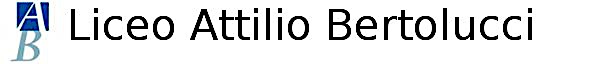 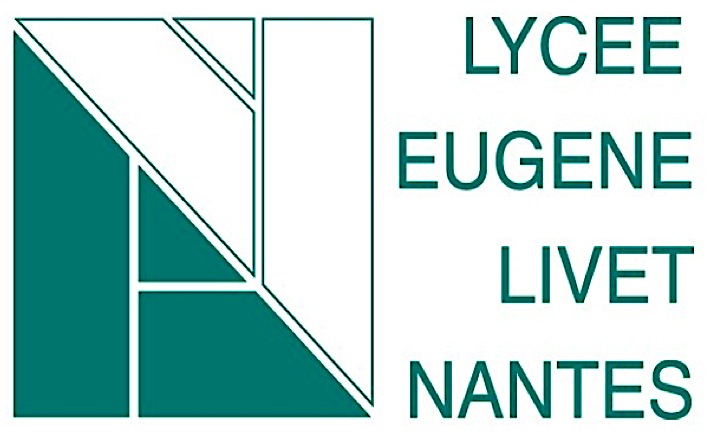 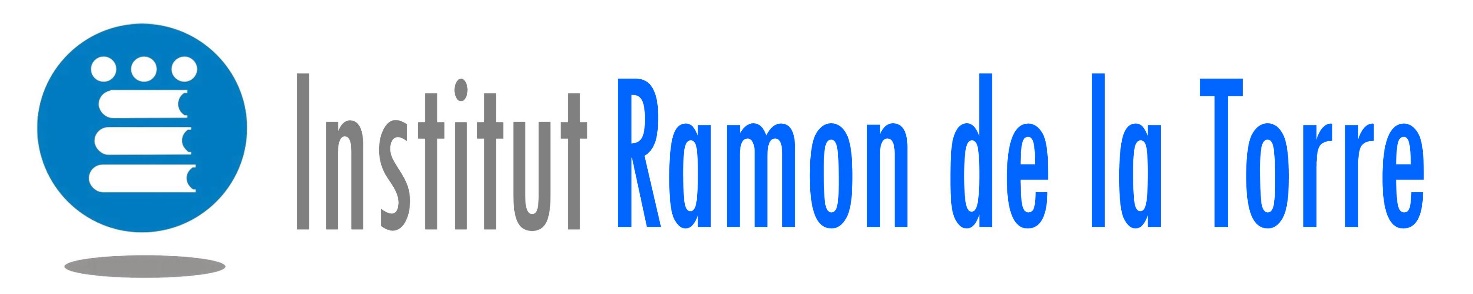 Tutorial : How to prepare your picture for your laser cutting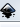 Open InkscapeDrop your picture  (QRCODE) to Inkscape.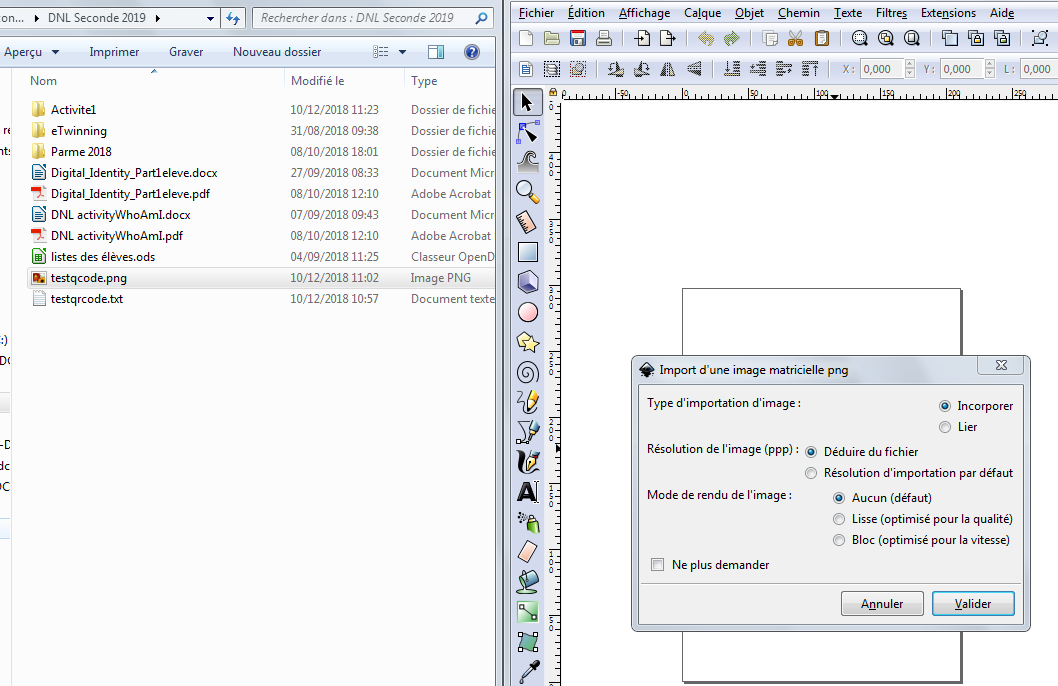 Change the position :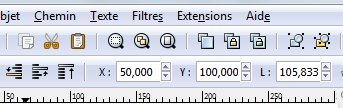 Change the width and the length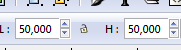 Currently your picture is converted into pixel. You have to convert your picture to vectorial object as so the laser cutting cuts. If you zoom, you will see the pixels and you can notice ; the picture is too blury. So you can imagine the laser cutting won’t be able to print it!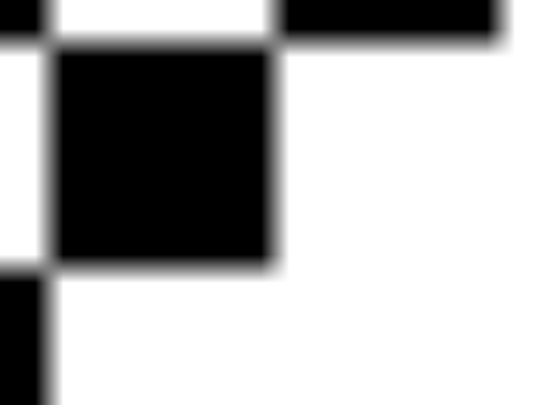 So, to convert your picture, firstly select your picture and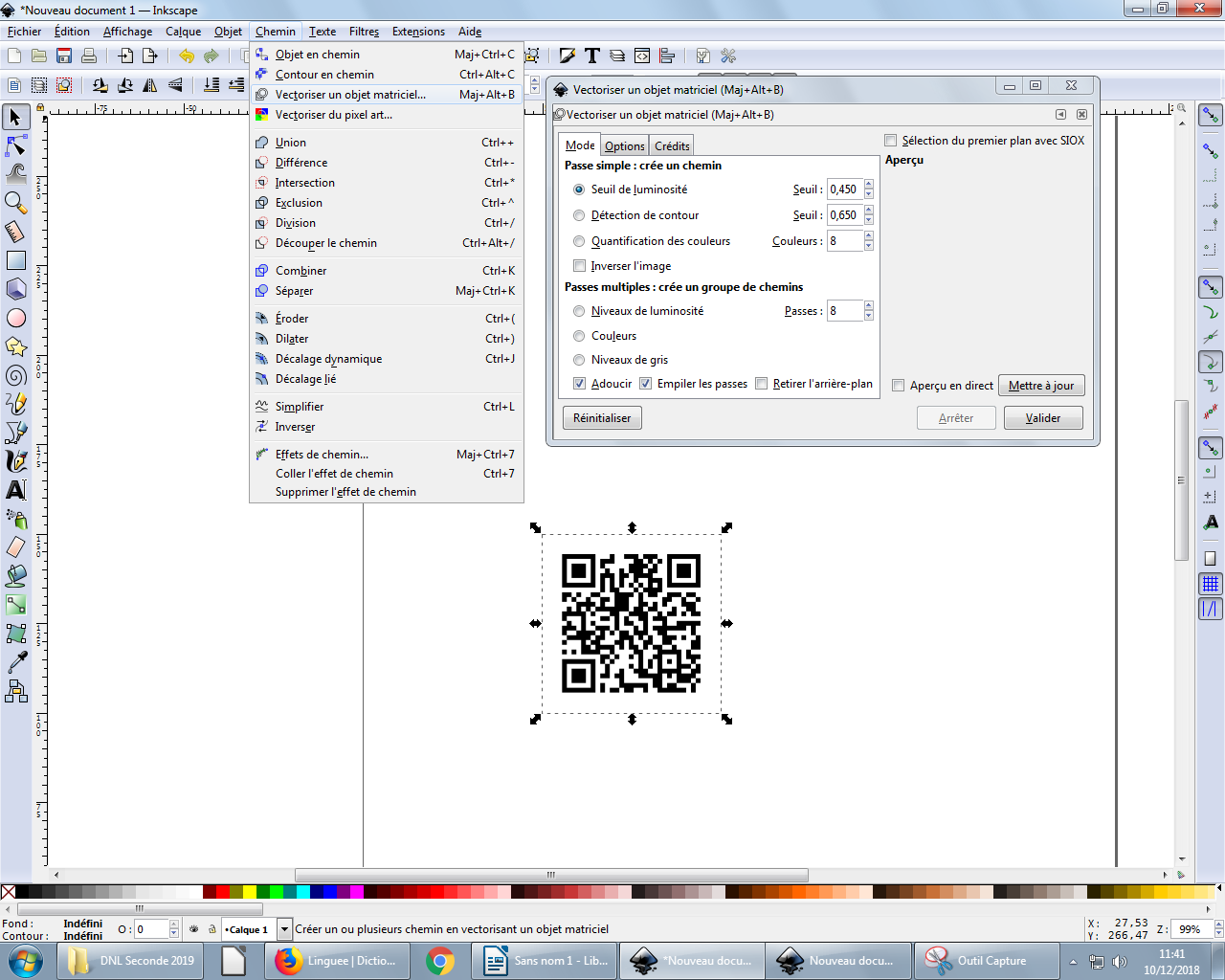 You can see you obtain an another object. Zoom and you remark now, your picture is net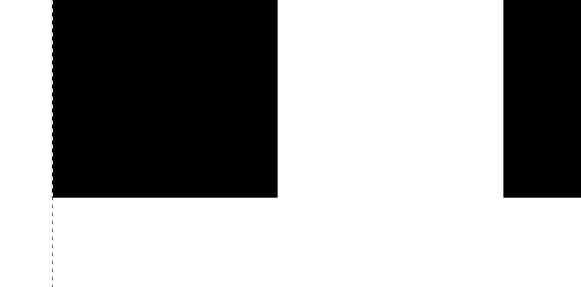 Now you have to indicate the color to grave and to cut	To grave : Black	to cut	: RedCreate a edge to limit the cut size. We offer to obtain a wood sheet of 55mmx55mm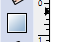 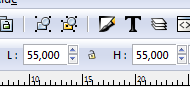 Choose these dimension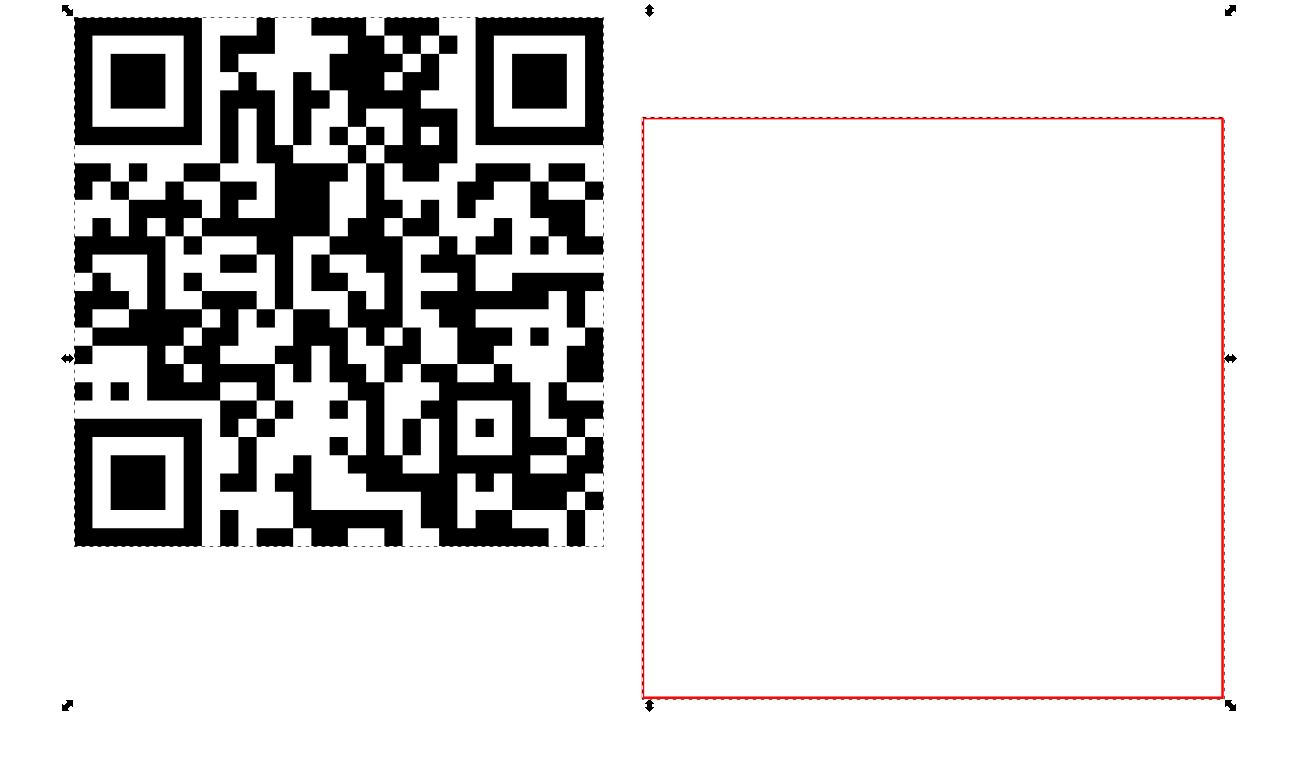 Select the 2 objects and center them by this mean thanks to the “Object” tab: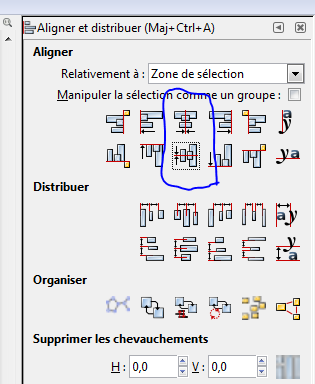 Normally you obtain this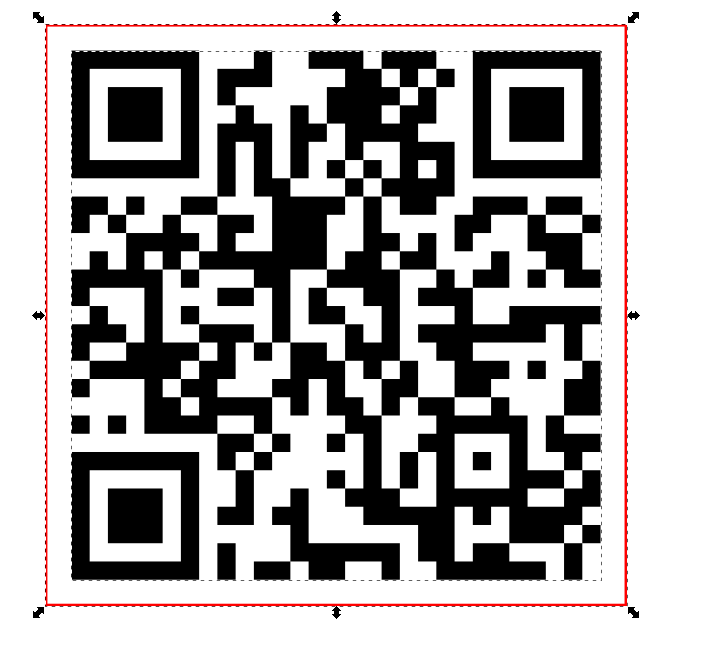 If the edge is black, don’t worry. Click right and choose ‘background ans edge”. Select Edge :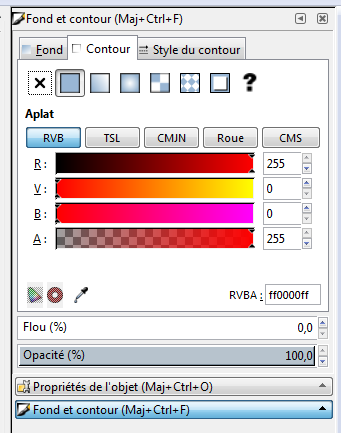 You have finished almost your job. Save it.In order to print quickly, create a new file, where you copy your job and the job of 3 other students.You must put its common file on  Inkscape QR Code Files on Twinspace (my twinspace).